                     Rainbow House Homely Remedies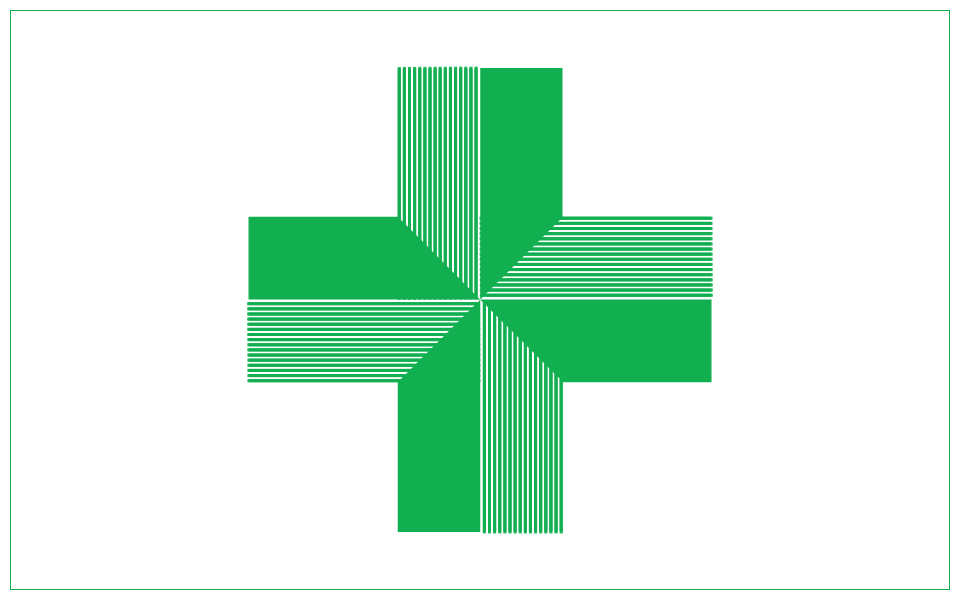 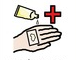 At certain times we may need to administer certain homely remedies to ensure your child remains comfortable during their stay.Please indicate below if you are happy for us to administer the following:If there is anything that is not listed which is a homely remedy and you would be happy for us to administer if required, please indicate below:I have indicated above that I am happy for Rainbow House to administer all homely remedies which have been ticked by myself (insert name)………………………………………Parent/Carer of :…………………………………………..(Full name please) Date:……………Keyworker signature:……………………… Senior Practitioner Signature:……………………..If your child becomes ill on placement Rainbow House will contact you/your nominated emergency contact and appropriate arrangements made for your child to return home.A Homely Remedy is anything that can be bought over the counter without a prescription.        MedicationTick     Signature  Date        NotesCalpolIbuprofenParacetamolSimple Linctus         (cough medicine)Piriton liquid/tabletsVaselineAntiseptic Cream e.g. Germoline / SavlonElastoplastSun Cream/spray (Factor 50)Lip Salve / BalmImodiumLactuloseSudocremRAINBOW HOUSE HOME REMEDY		Medication NameStrengthRecommended DoseUse by datePlease read warning labels before administrating to any young person with serious liver or kidney disease, if they have an intolerance to sugar or are taking ant of the following medications – dopmperidone, anti-convulsants (e.g.  Epilepsy medicine), anticoagulants (e.g. Warfarin) or Cholestyramine (e.g. high blood pressure).DateTimeDoseChild (Initials)Reason (Cross reference to Mosaic) Stock BalanceDispenser SignatureAdministrator SignatureRAINBOW HOUSE HOME REMEDYMonthly management stock balance sheetMonthYear SignatureQuality AssuranceJANFEBMARAPRMAYJUNJULAUGSEPTOCTNOVDECNOTES